Obecní úřad Rasošky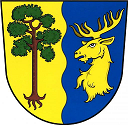 552 21 Rasošky 50                                                                                                                                                    dat.schránka:  4dda54p  491 810 628, 724 179 725	, starosta 725 081 022        ou.rasosky@c-box.czRasošky dne 26.8.2021Volby do Poslanecké sněmovny Parlamentu České republiky konané ve dnech 8. a 9. října 2021Na základě § 14e) odst. 7 zákona o volbách do Parlamentu České republiky a vyhlášky Ministerstva vnitra č. 233/2000 Sb., o provedení některých ustanovení zákona, ve znění pozdějších předpisů (dále jen „vyhláška“) jmenuji do funkce zapisovatele okrskové volební komise paní Marii Kučerovou, trvale bytem Jaroměř-Josefov, Jana Beneše 410.Oldřich Rezekstarosta